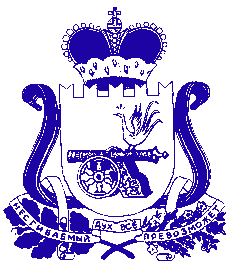 Администрация муниципального образования «Сафоновский район» Смоленской областиПОСТАНОВЛЕНИЕот 02.06.2020 № 569 Руководствуясь статьей 19 Федерального закона от 12.06.2002 № 67-ФЗ      «Об основных гарантиях избирательных прав и права на участие в референдуме граждан Российской Федерации», постановлением избирательной комиссии Смоленской области от 26.12.2012 № 88/552-5 «Об установлении единой нумерации избирательных участков, участков референдума, образуемых на территории Смоленской области», по согласованию с территориальной избирательной комиссией муниципального образования «Сафоновский район» Смоленской области, Уставом муниципального образования «Сафоновский район» Смоленской области, Администрация муниципального образования «Сафоновский район» Смоленской областиПОСТАНОВЛЯЕТ:1. Внести в постановление Администрации муниципального образования «Сафоновский район» Смоленской области от 17.01.2013 № 14 «Об образовании избирательных участков, участков референдума на территории муниципального образования «Сафоновский район» Смоленской области» следующее изменение:1.1. В пункте 28) части 1 в части написания места нахождения участковой избирательной комиссии и помещения для голосования избирательного участка                      № 457 слова «Сафоновский район, д. Богдановщина, ул. Центральная, д. 1,             тел. 7-74-70 (Администрация Прудковского сельского поселения Сафоновского района Смоленской области)» заменить словами «Сафоновский район,                              д. Богдановщина, ул. Партизанская, д. 4, тел. 7-74-70 (Богдановщинский филиал муниципального казенного общеобразовательного учреждения «Прудковская средняя общеобразовательная школа» Сафоновского района Смоленской области)».2. Считать настоящее постановление неотъемлемой частью постановления Администрации муниципального образования «Сафоновский район» Смоленской области от 17.01.2013 № 14 «Об образовании избирательных участков, участков референдума на территории муниципального образования «Сафоновский район» Смоленской области».3. Настоящее постановление вступает в силу с 02 июля 2020 года.4. Опубликовать настоящее постановление на официальном сайте Администрации муниципального образования «Сафоновский район» Смоленской области в информационно-телекоммуникационной сети Интернет и в средствах массовой информации (газета «Сафоновская правда»).И.п. Главы муниципального образования«Сафоновский район» Смоленской области					А.И.ЛапиковО внесении изменения в постановление Администрации муниципального образования «Сафоновский район» Смоленской области от 17.01.2013 № 14